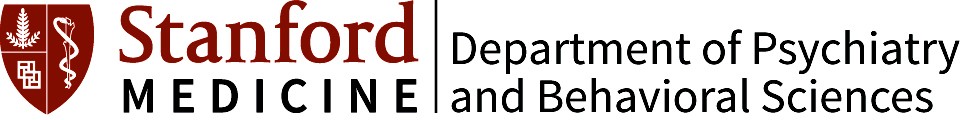 Pediatric PsychologistThe Division of Child and Adolescent Psychiatry at Stanford University, in conjunction with the Division of Pediatric Cardiology, is seeking a Pediatric Psychologist for a full-time faculty position in the Clinician Educator line.  This position entails clinical services for patients receiving care at the Betty Irene Moore Heart Center at Stanford Medicine Children’s Health. The Heart Center is on one of the leading pediatric heart centers in the nation providing advanced care, multidisciplinary research, and groundbreaking innovations across the full spectrum of cardiac diseases for infants to adolescents, within the framework of family centered care.  Central to the Heart Center’s clinical care mission is a commitment to supporting the psychosocial and needs of its patients.  The chosen candidate will serve as an attending psychologist providing consultations, assessments, and evidence-based treatment, including brief individual and family therapy, to inpatient and outpatient cardiology patients and their families.  In addition, activities related to program development of innovative approaches to mental health care within a cardiac service, as well as clinical research, are highly encouraged.  The chosen candidate will also engage in supervision and teaching of child psychology interns and postdoctoral fellows and child psychiatry fellows.Eligibility criteria for this position include a doctoral degree from an APA-accredited graduate program in clinical or counseling psychology, APA-accredited clinical psychology internship, at least one year of post-doctoral clinical training in child and adolescent psychology, and licensure or license-eligibility as a psychologist in the state of California. Applicants should also have experience working in the field of pediatric psychology providing evaluations and evidence-based treatment to children and adolescents with medical illnesses.  Rank and salary will be commensurate with experience, and ranges from $140,000-$270,000.  This position commands a competitive salary enhanced by an attractive benefits package, including but not limited to competitive compensation including home purchase programs, bonus programs, and vacation time, as well as comprehensive benefits include health/dental/vision, paid malpractice, and 403(b) plans.  Stanford is an equal employment opportunity and affirmative action employer. All qualified applicants will receive consideration for employment without regard to race, color, religion, sex, sexual orientation, gender identity, national origin, disability, protected veteran status, or any other characteristic protected by law. Stanford also welcomes applications from others who would bring additional dimensions to the University’s research, teaching, and clinical missions.Interested candidates should send a cover letter and current curriculum vitae via e-mail to:Sharon Williams, PhD | c/o Elizabeth ArchibaldPhone: (650) 498-7376Email: earchiba@stanford.edu